NUMBER CARDS: FIRST GRADE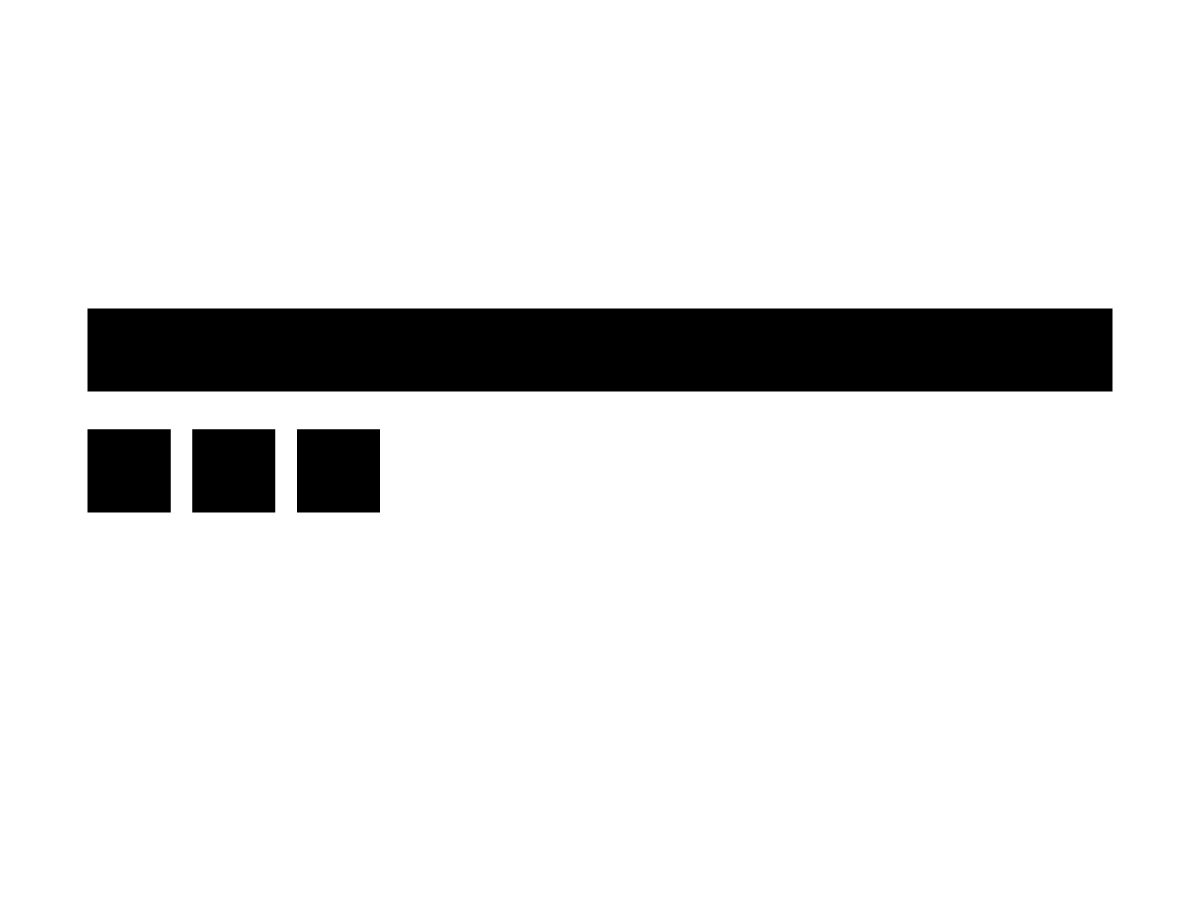 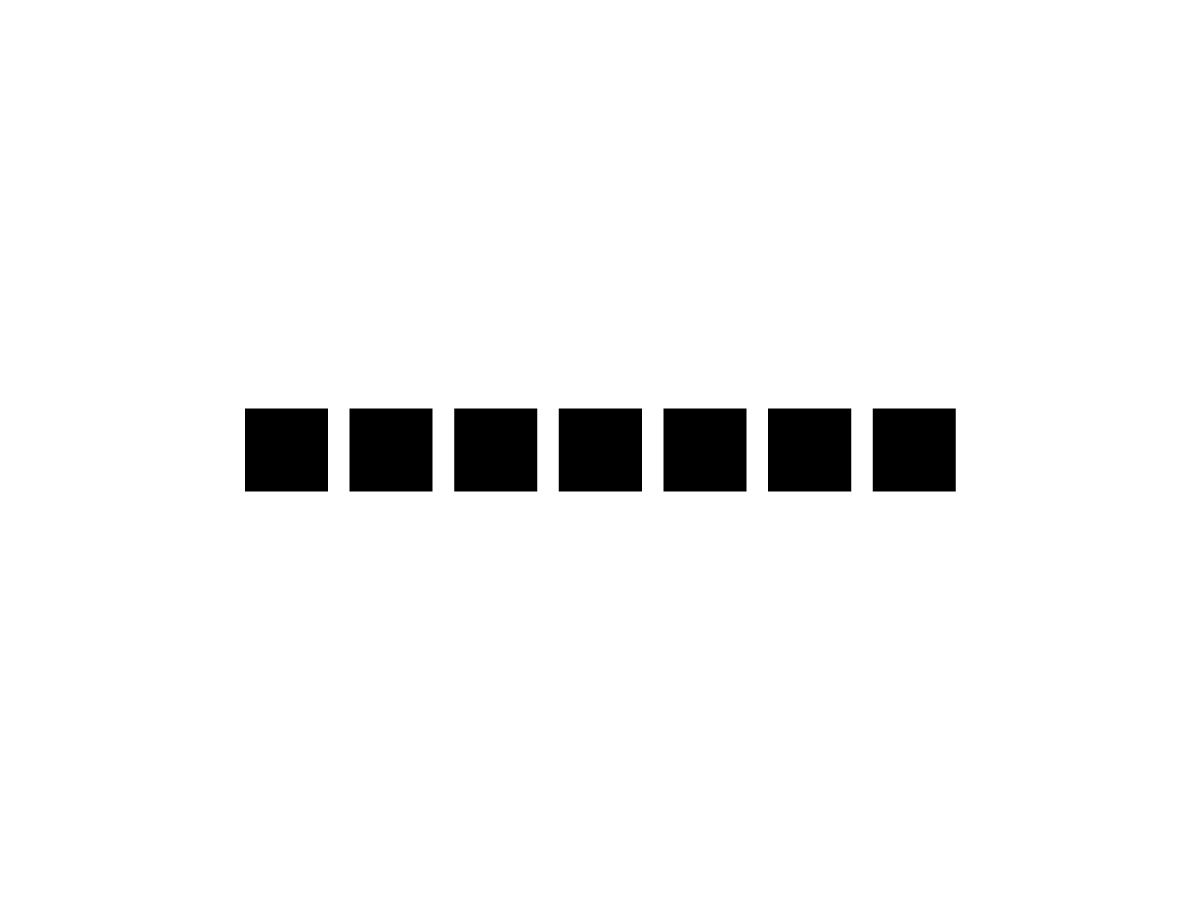 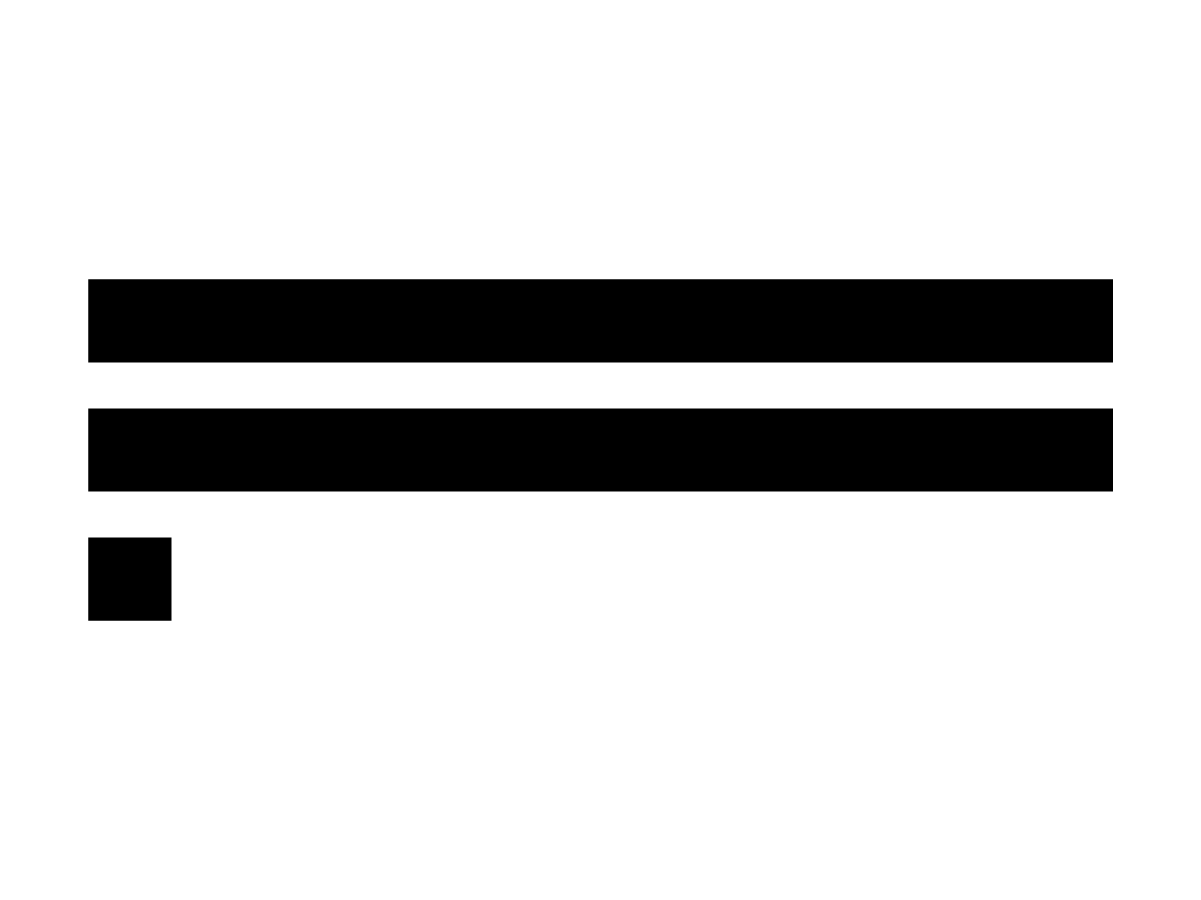 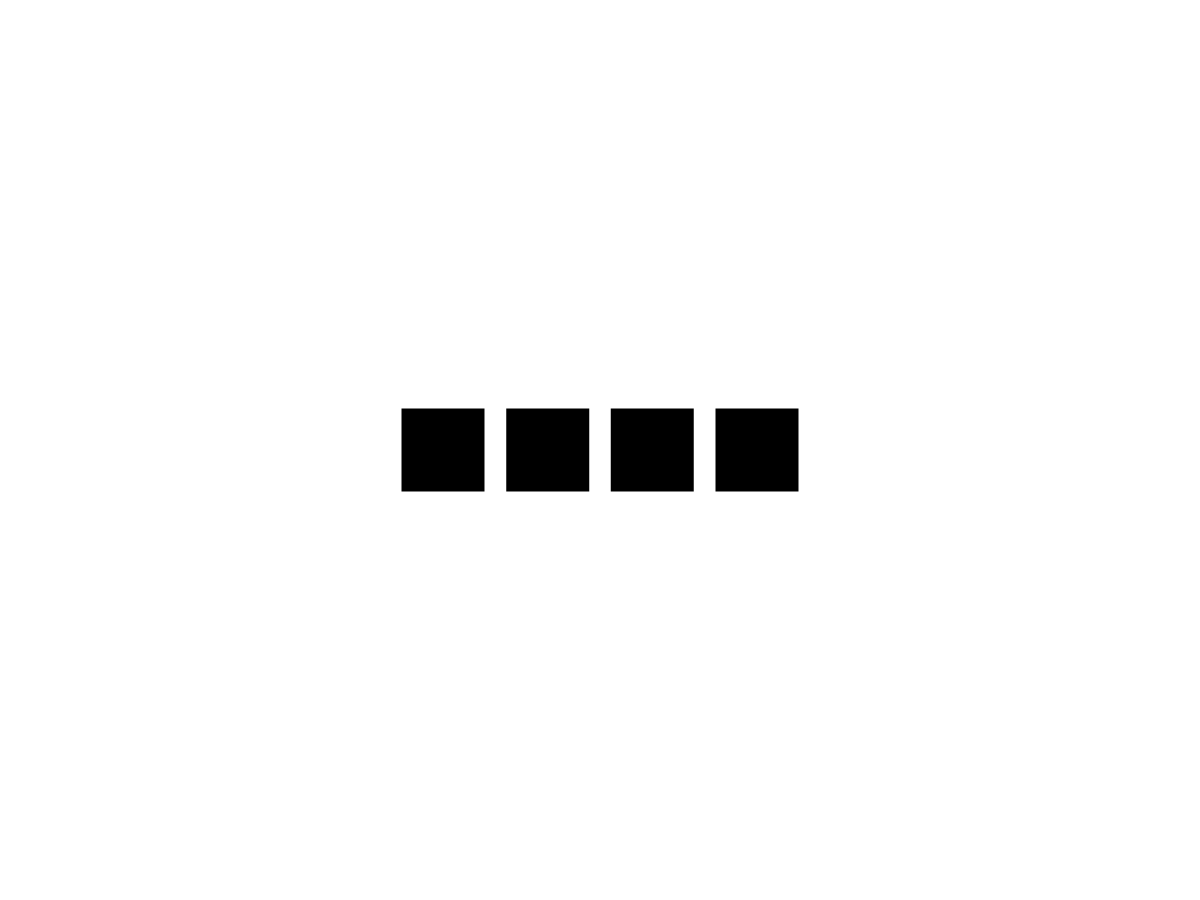 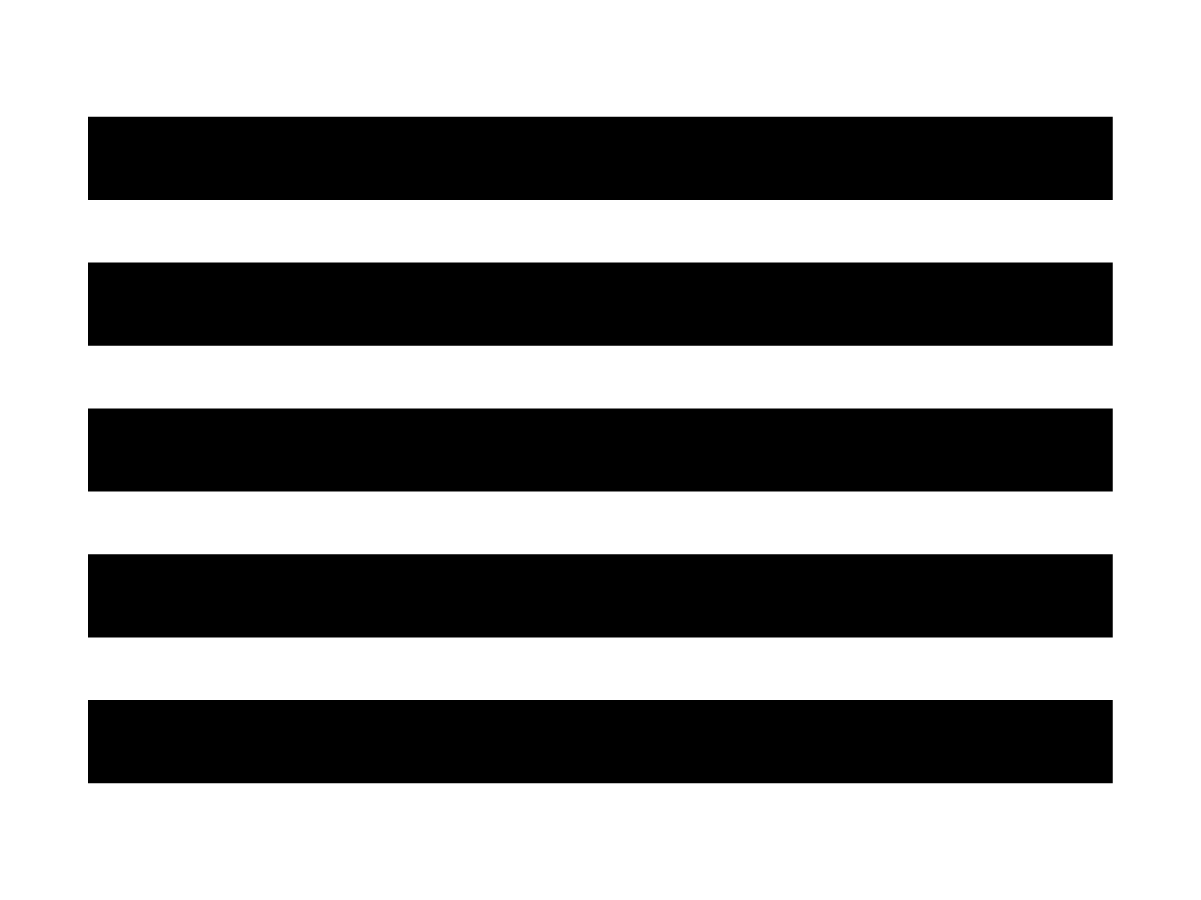 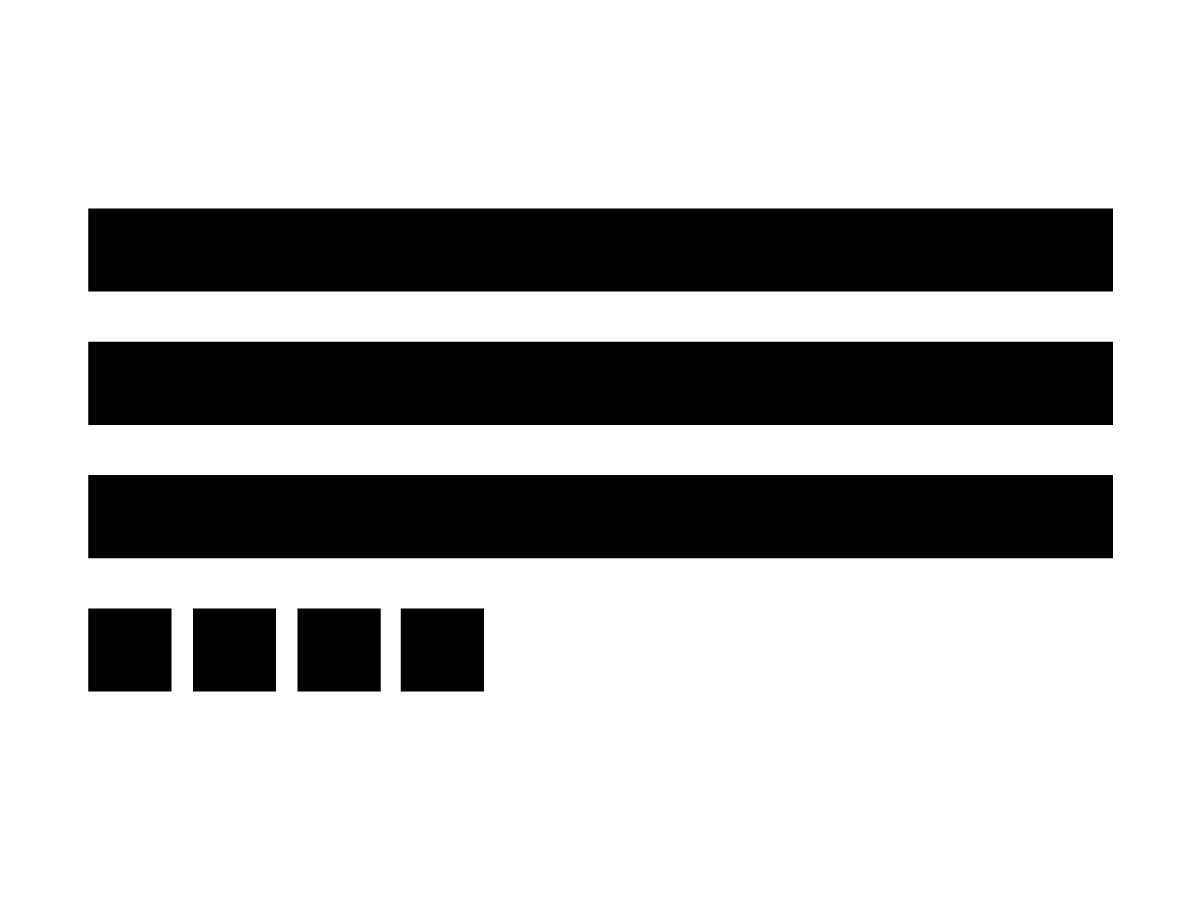 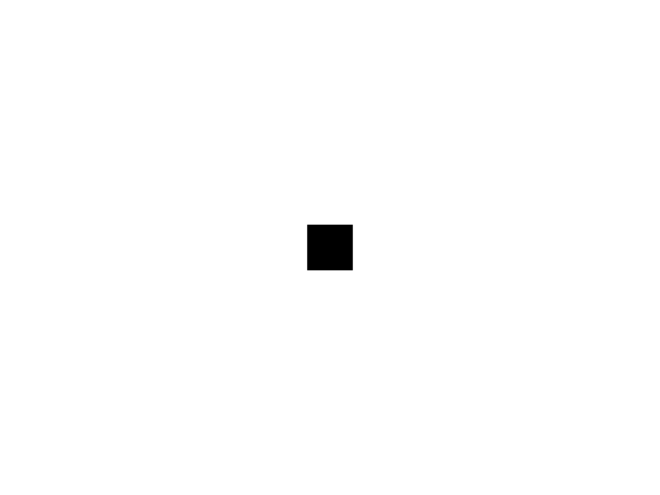 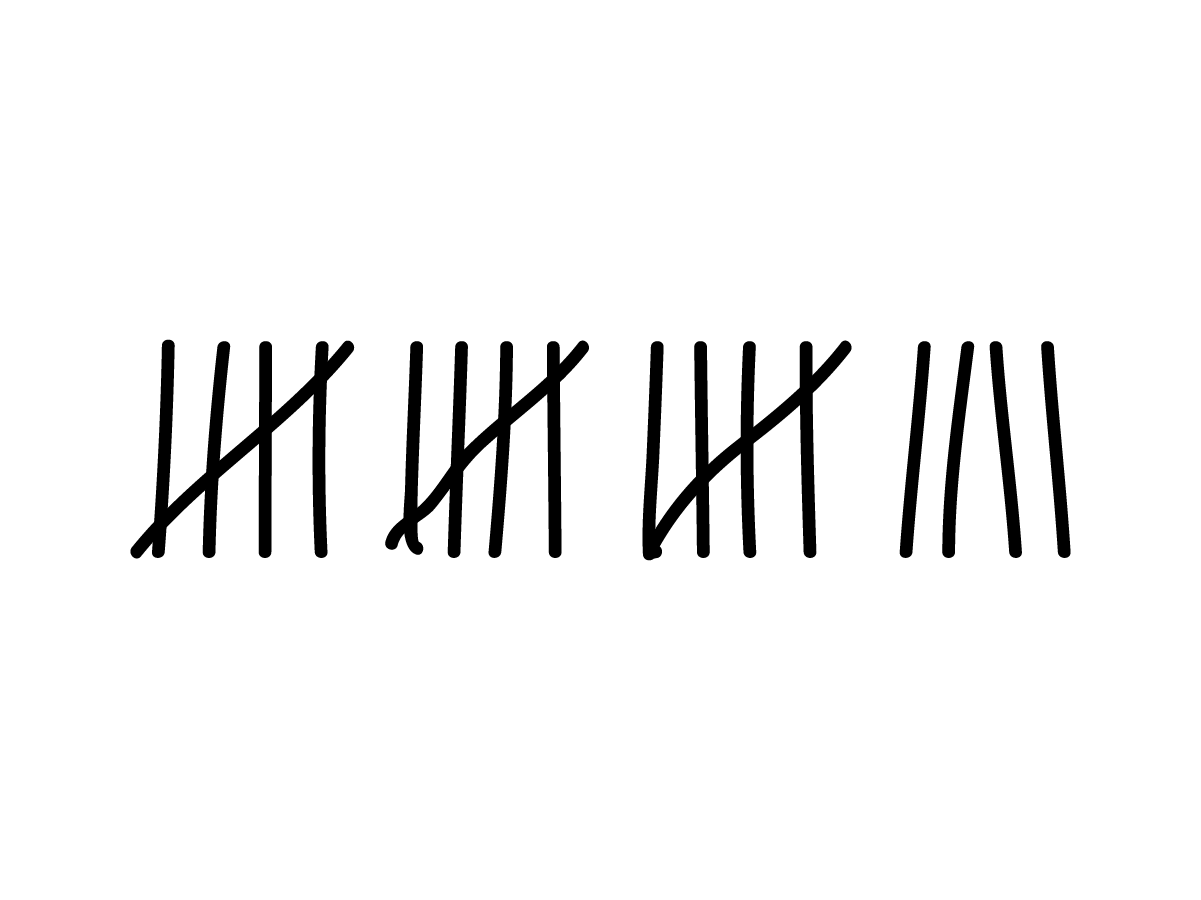 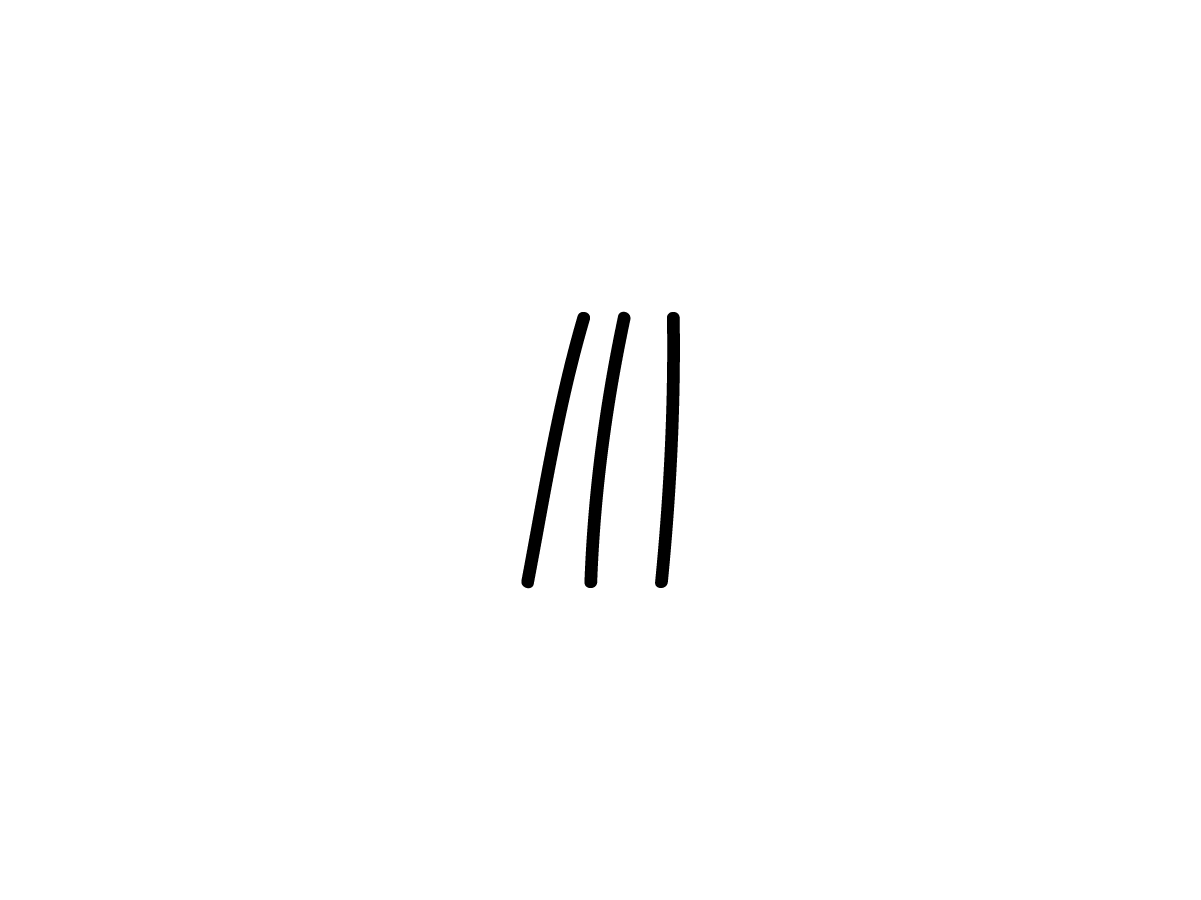 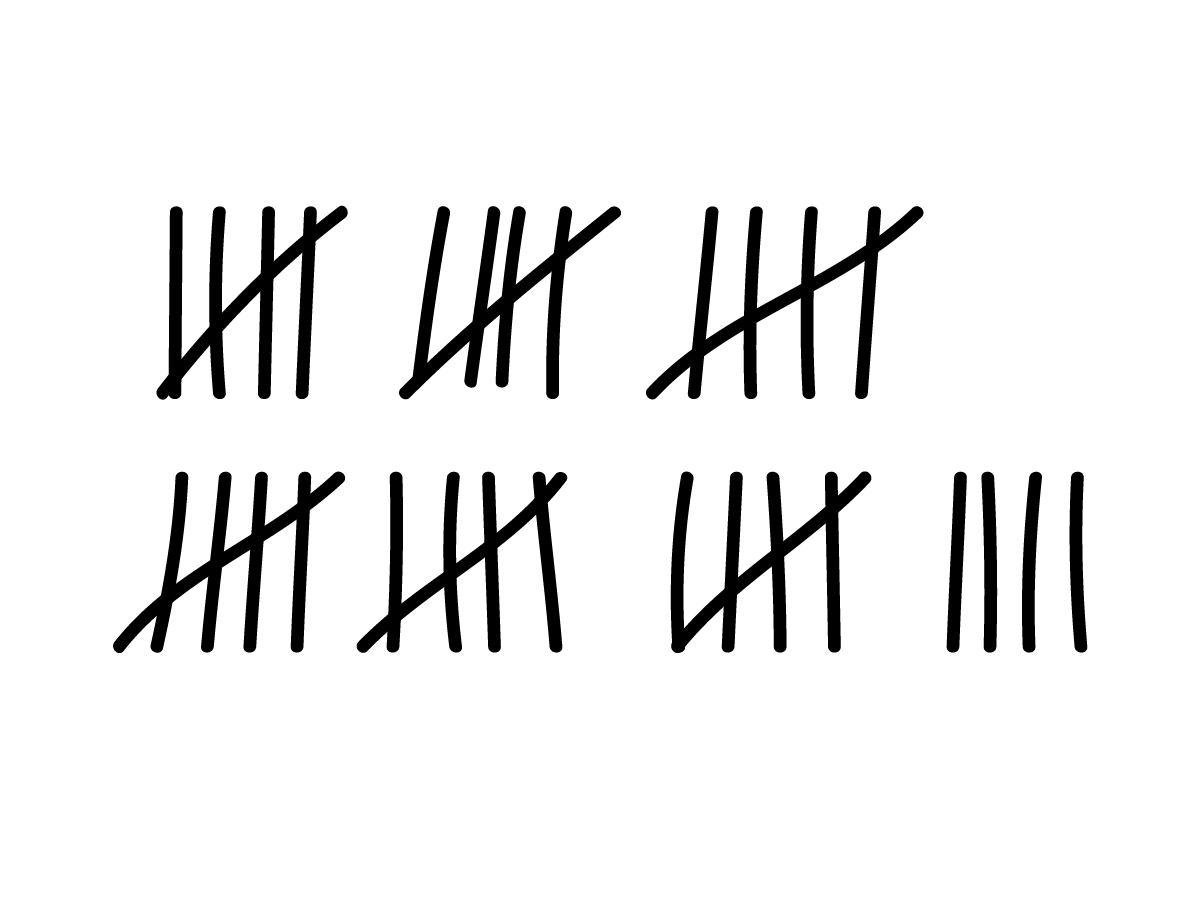 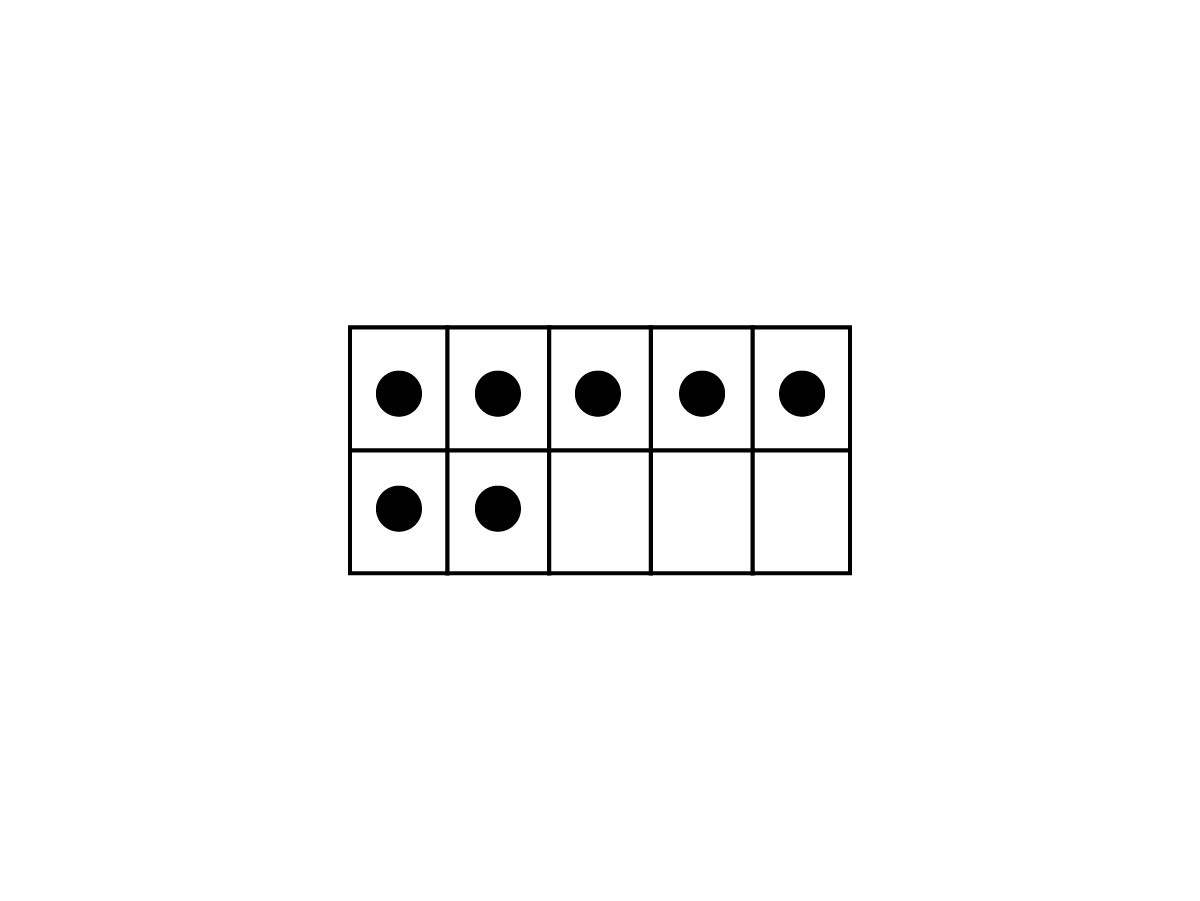 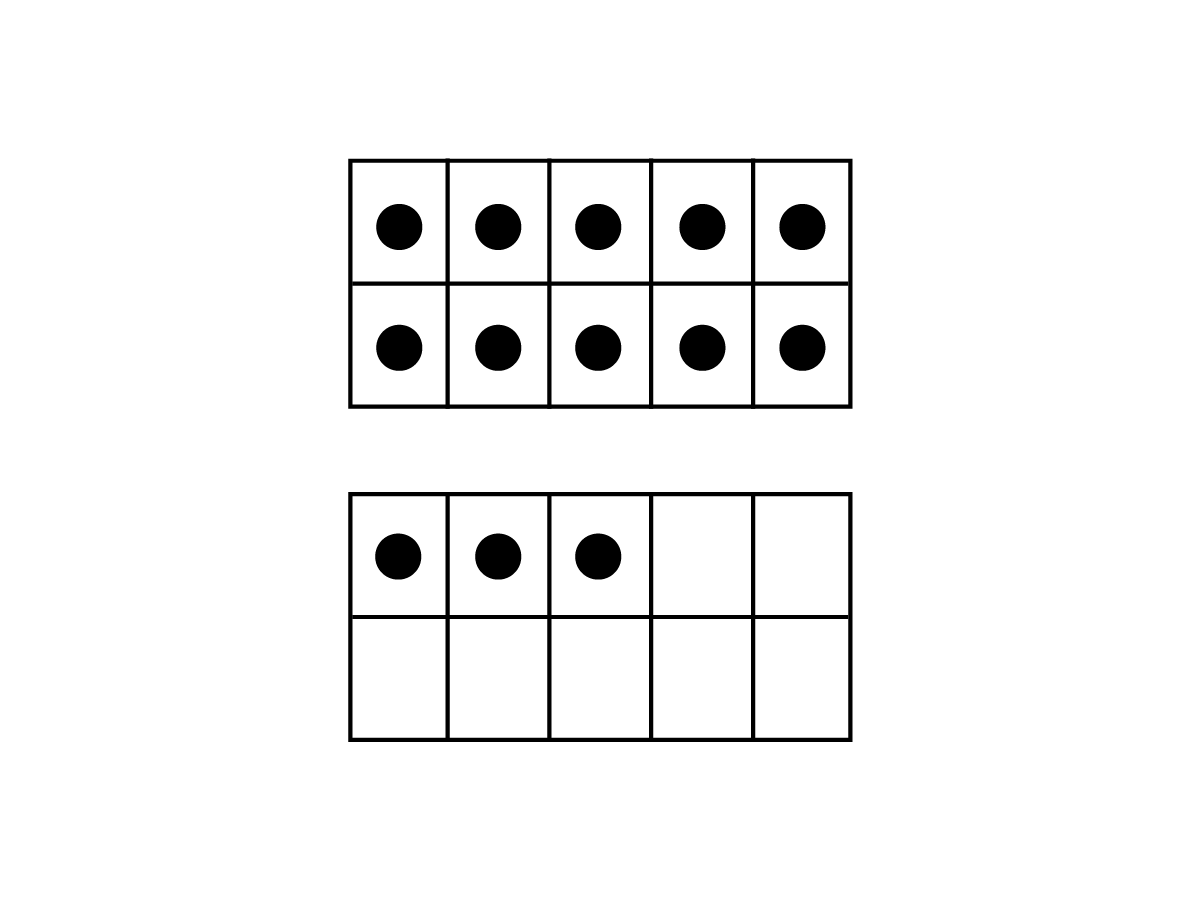 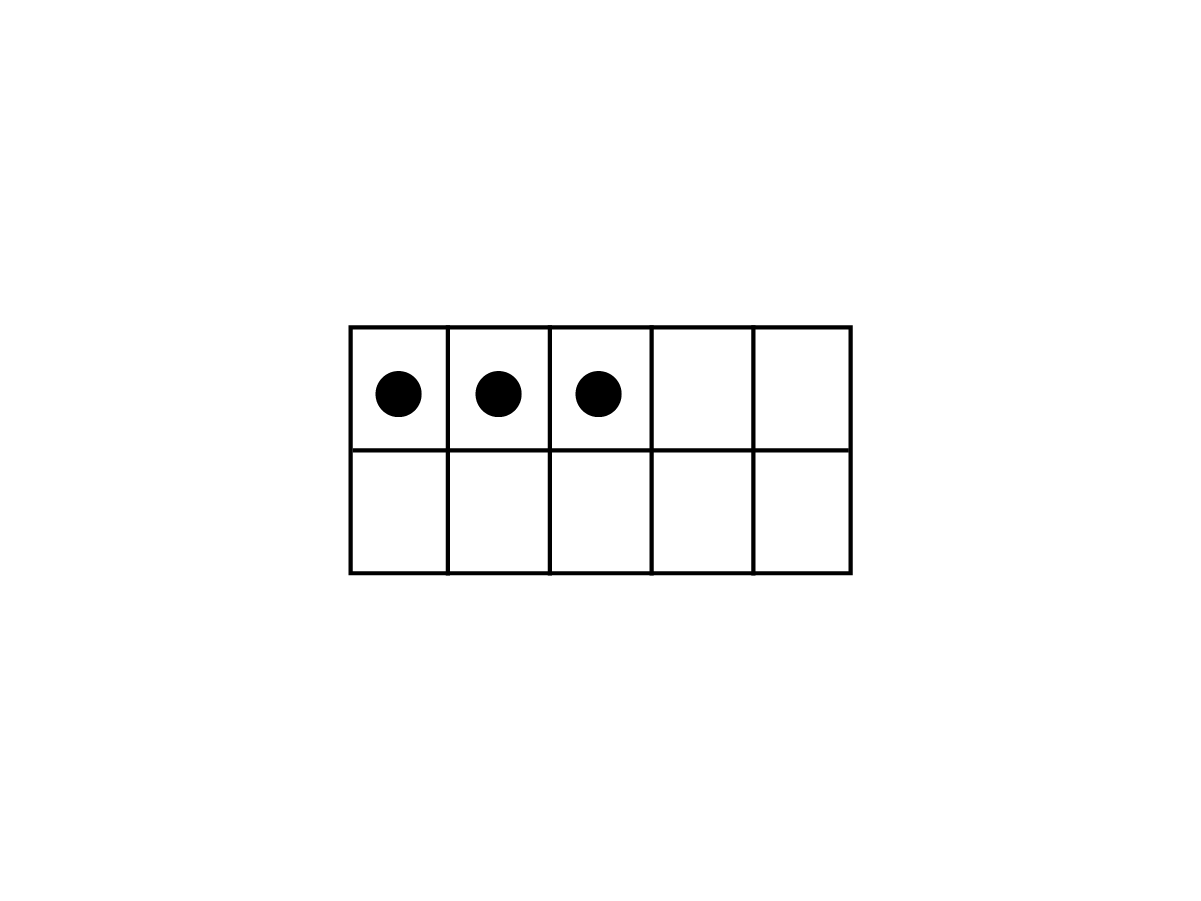 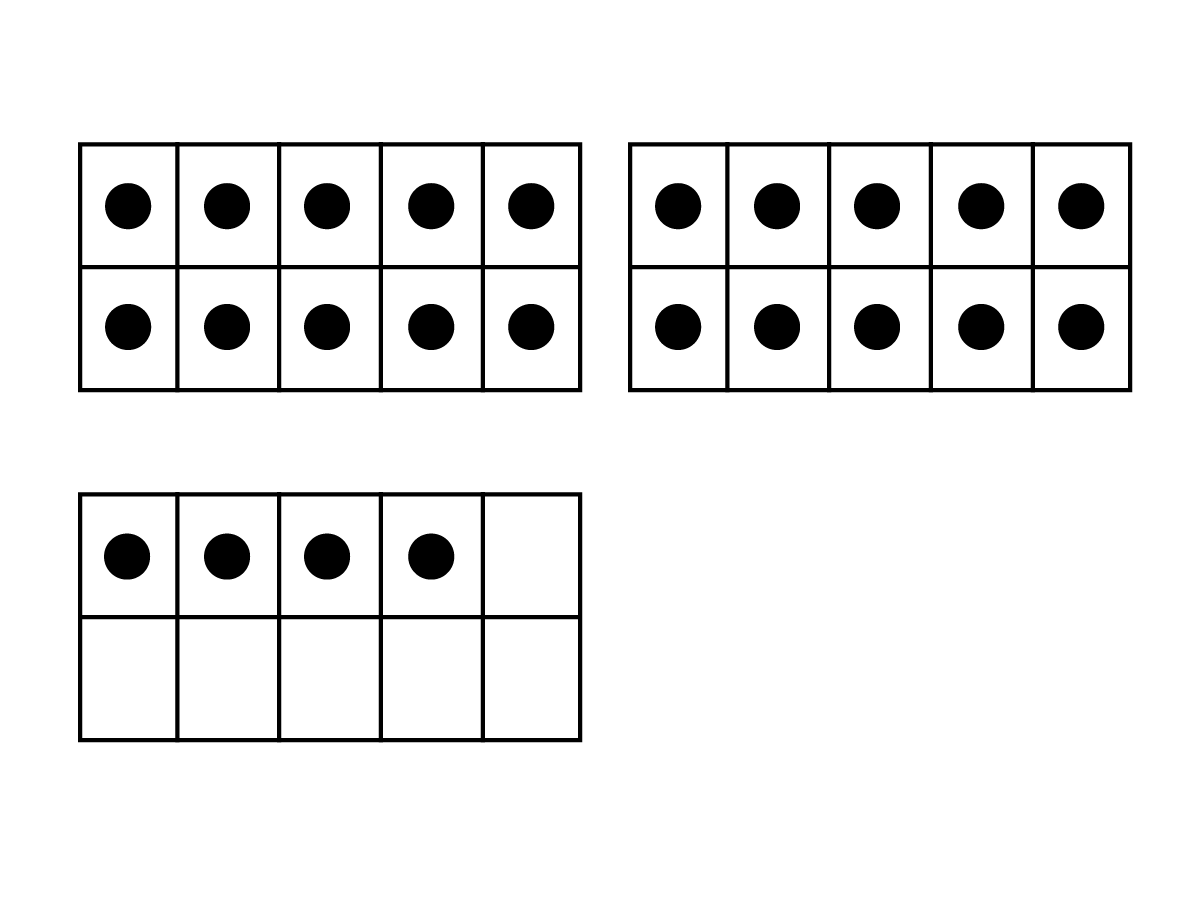 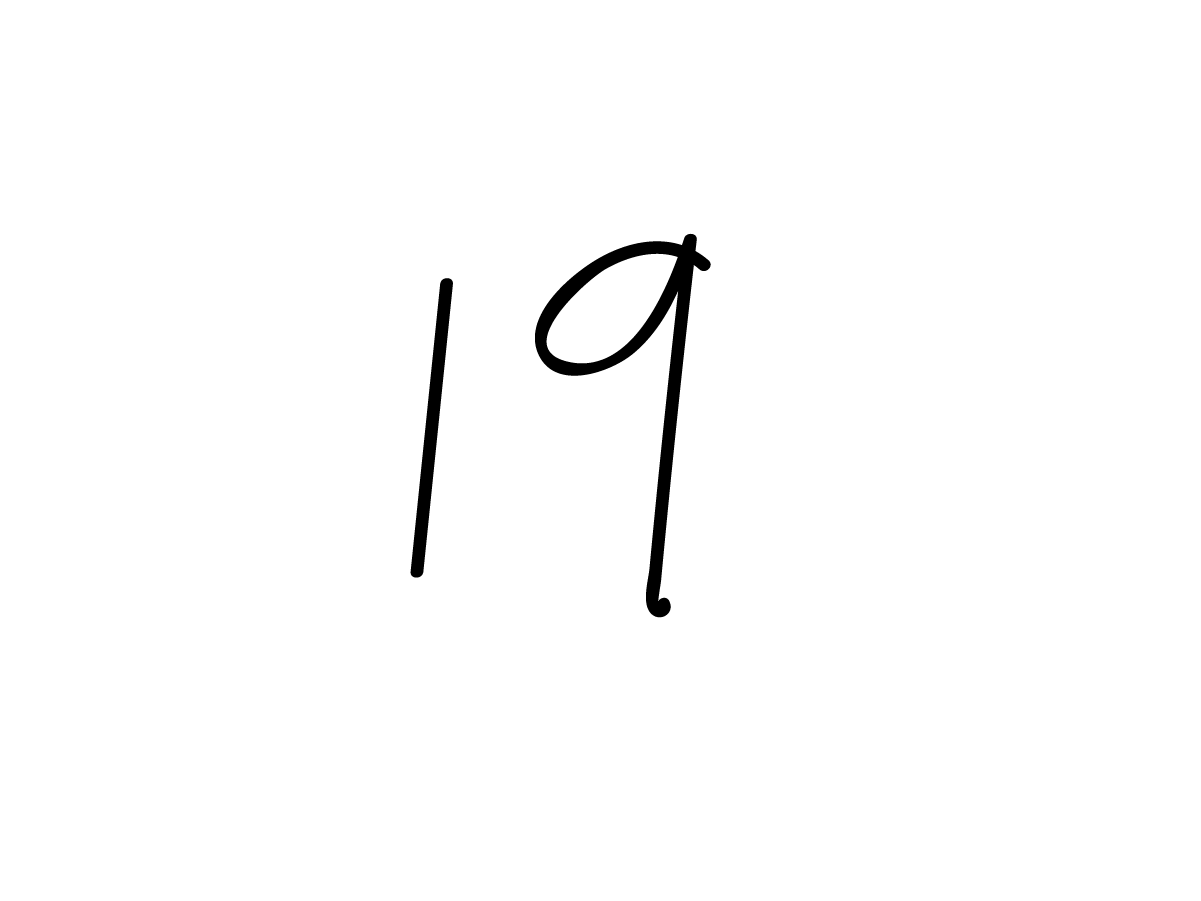 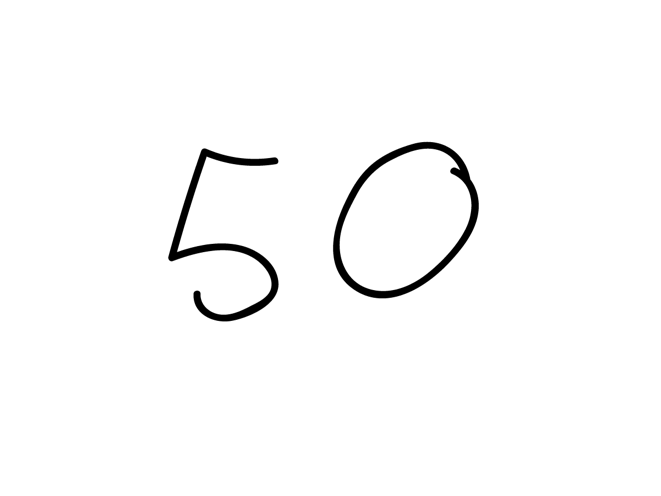 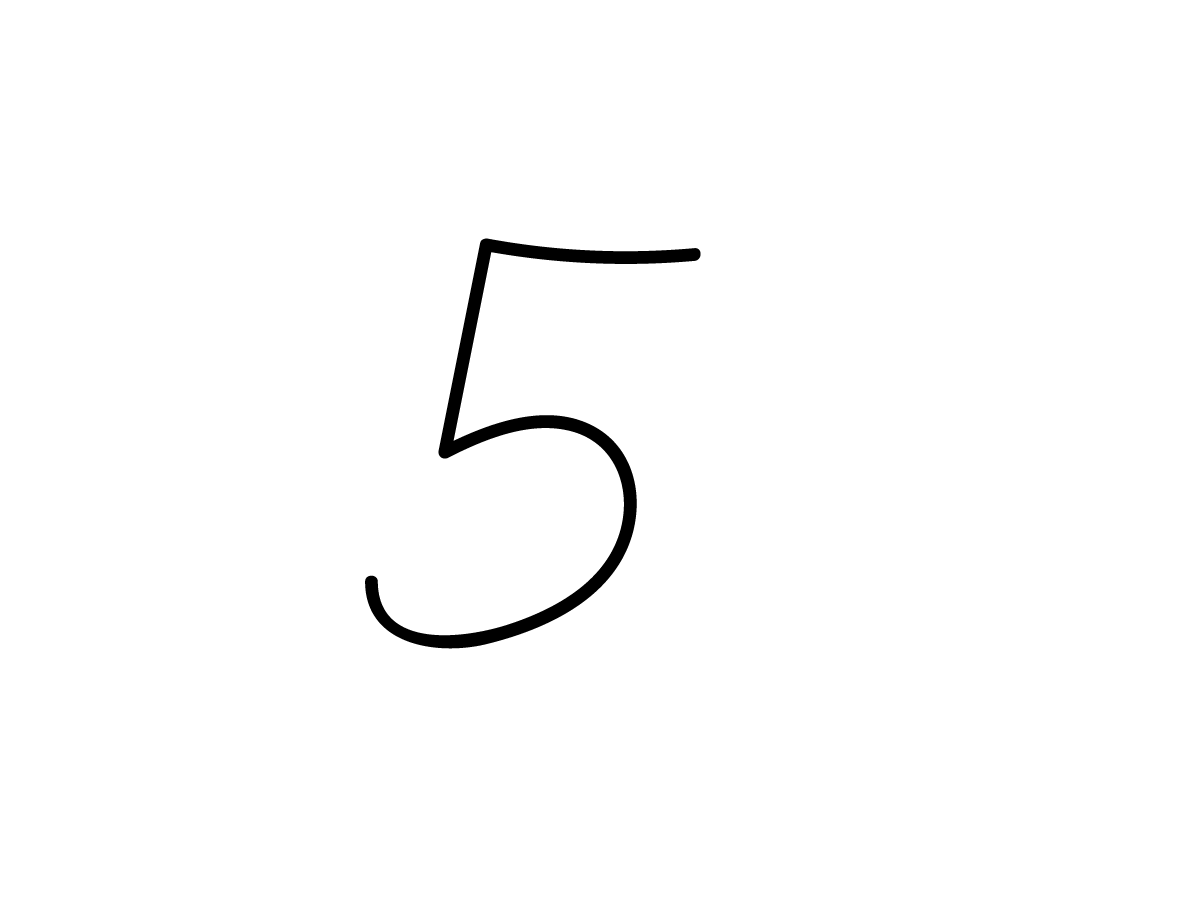 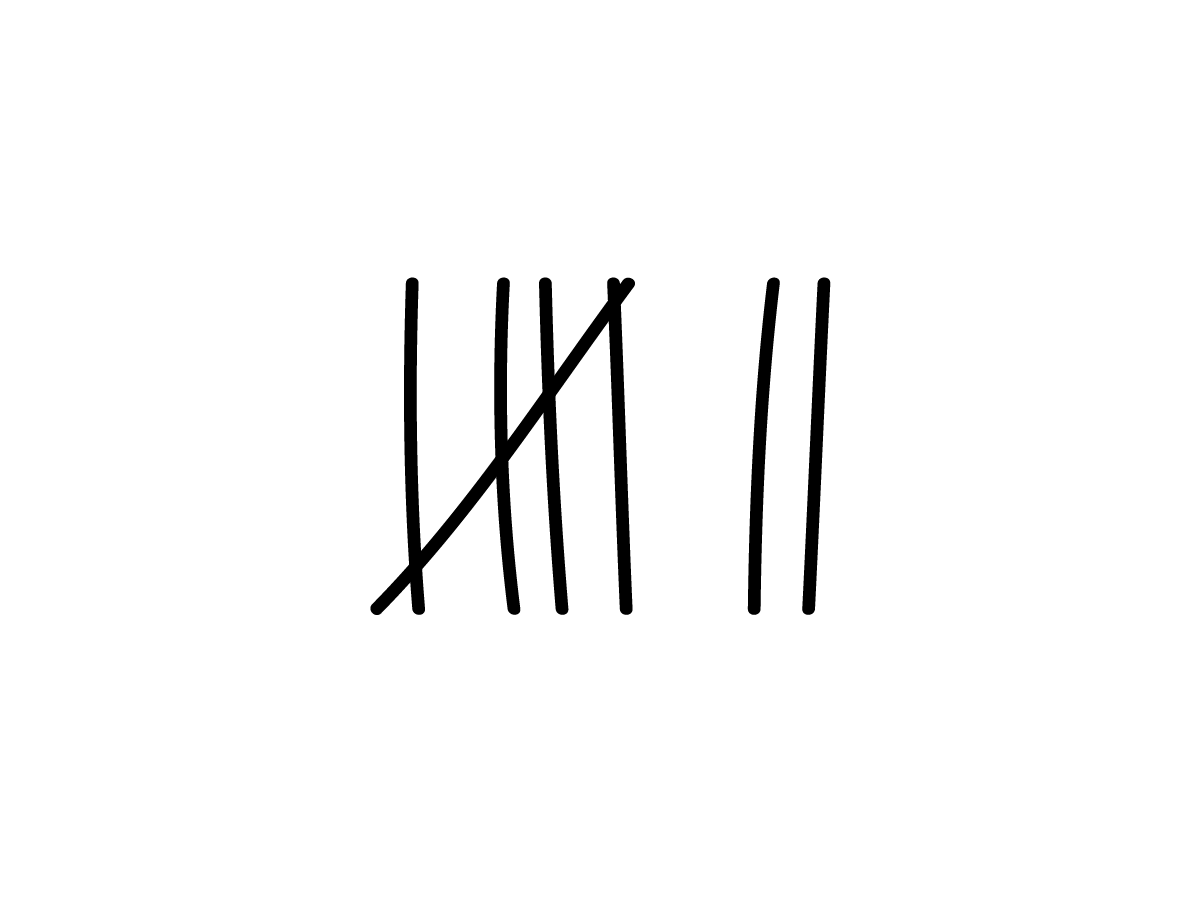 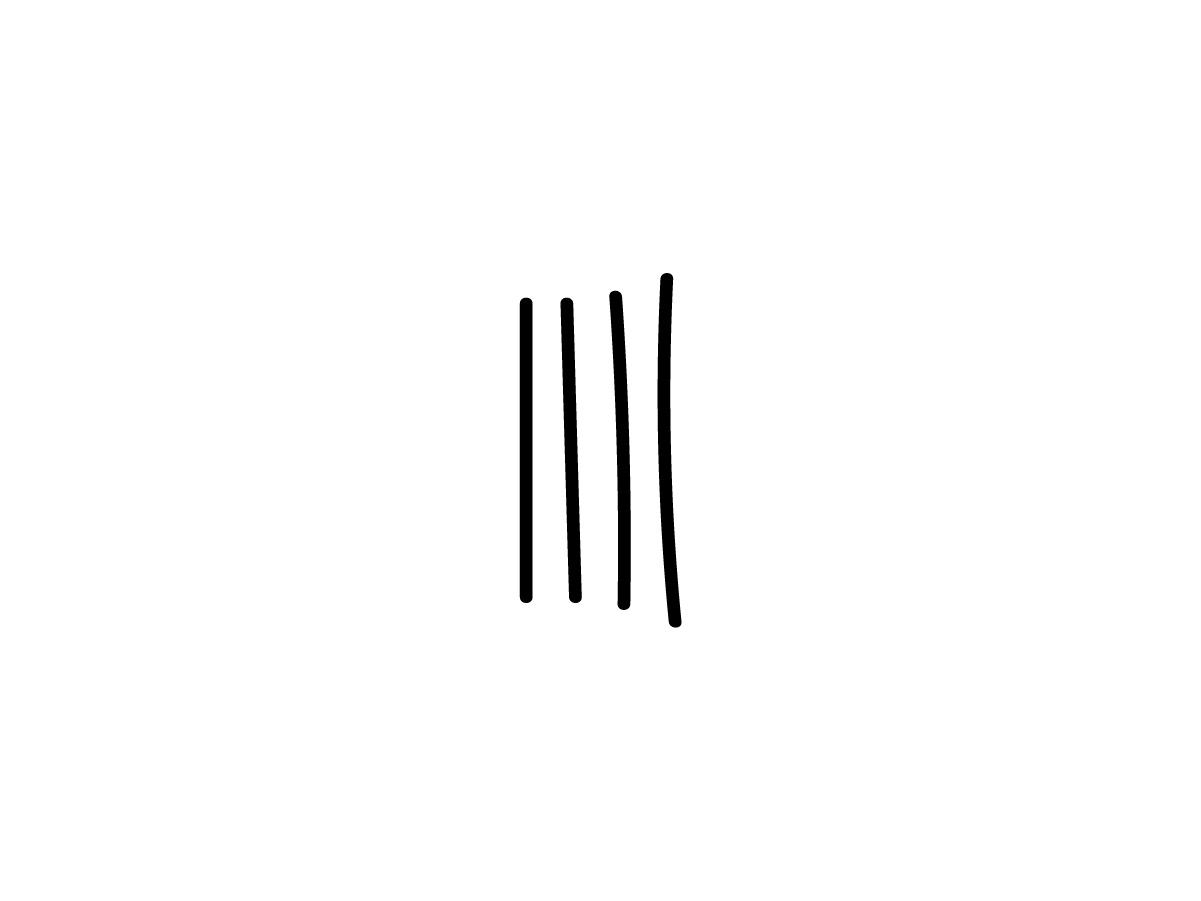 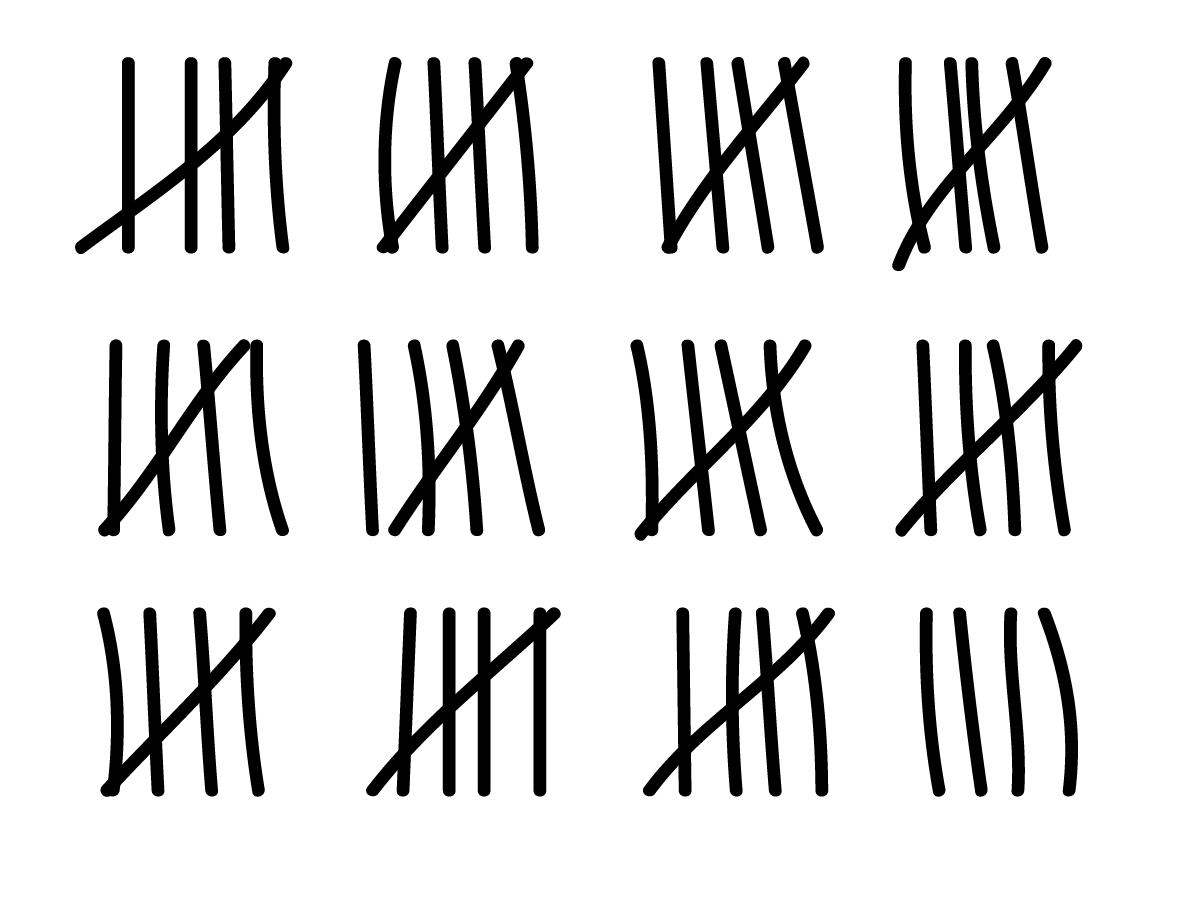 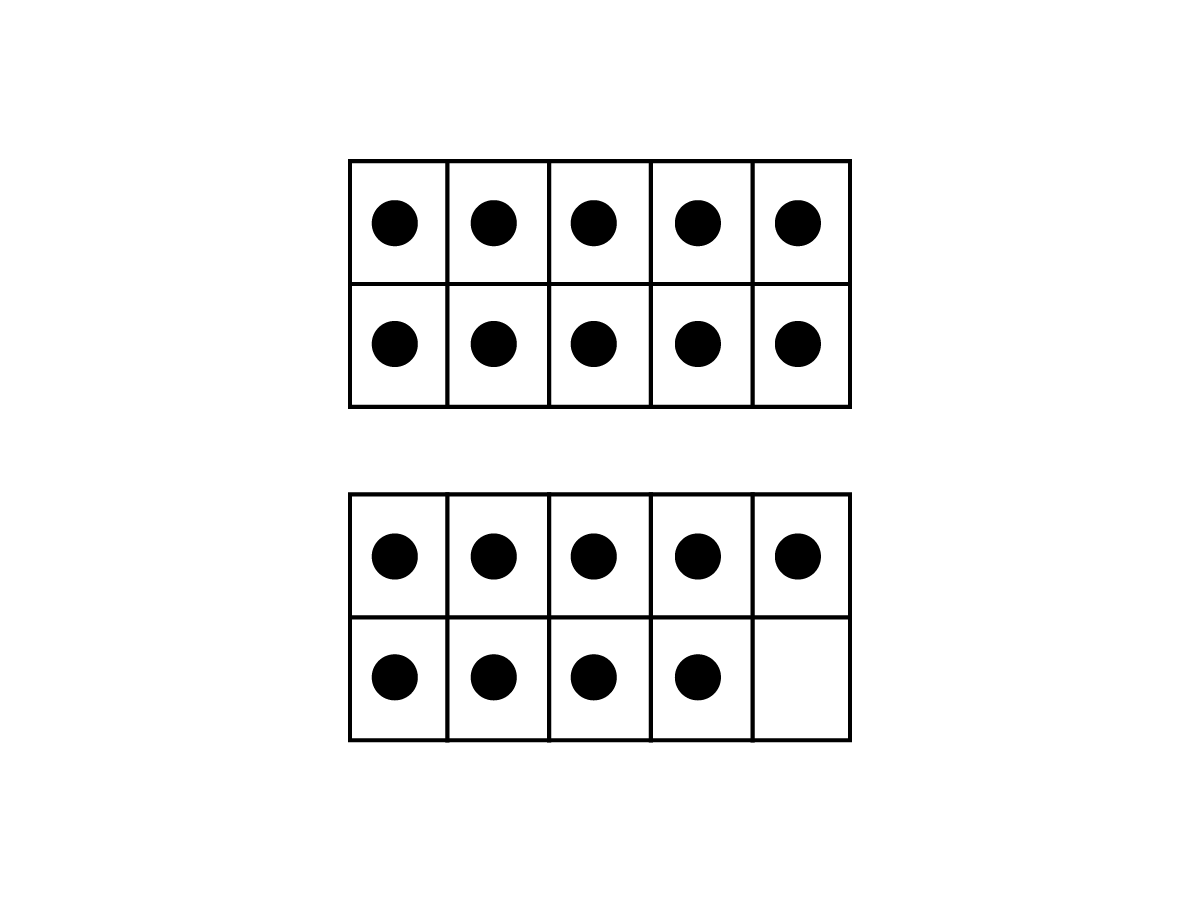 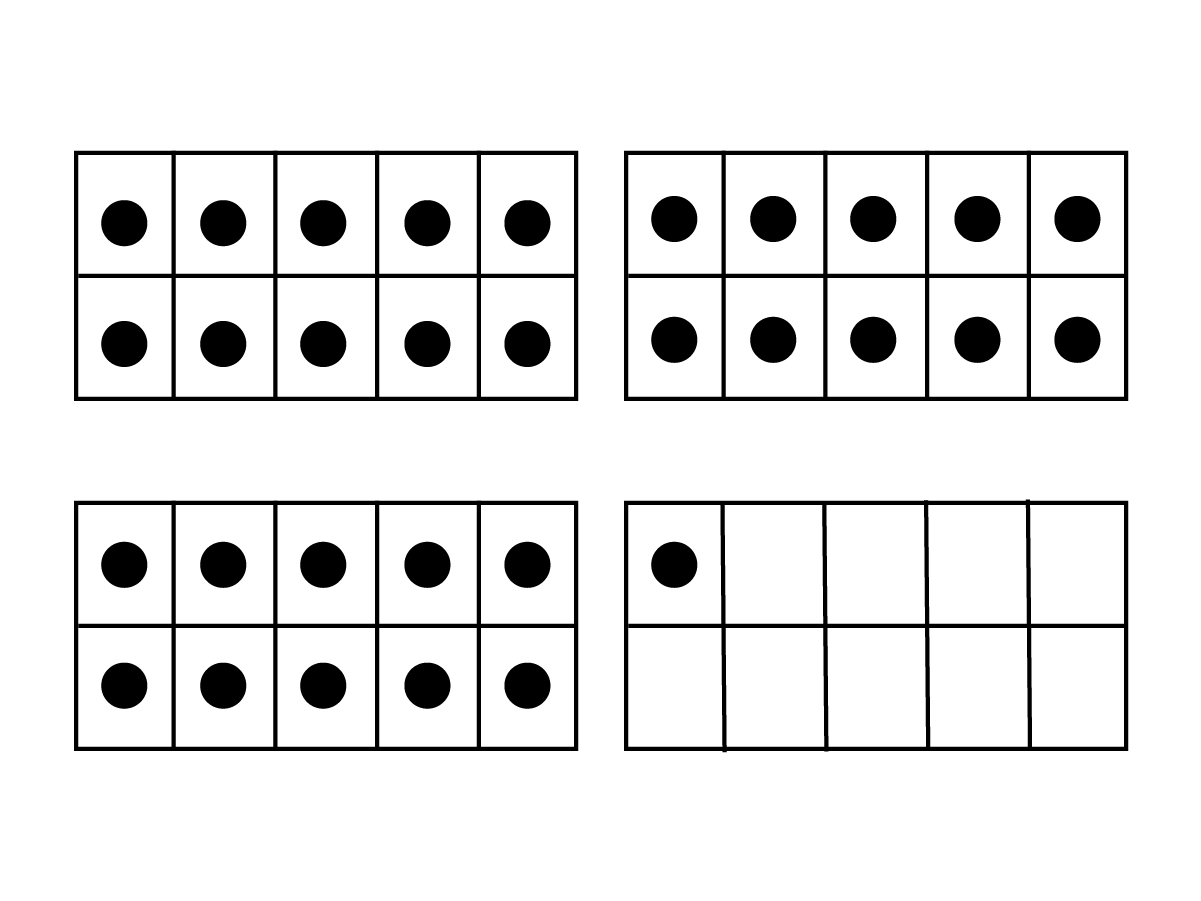 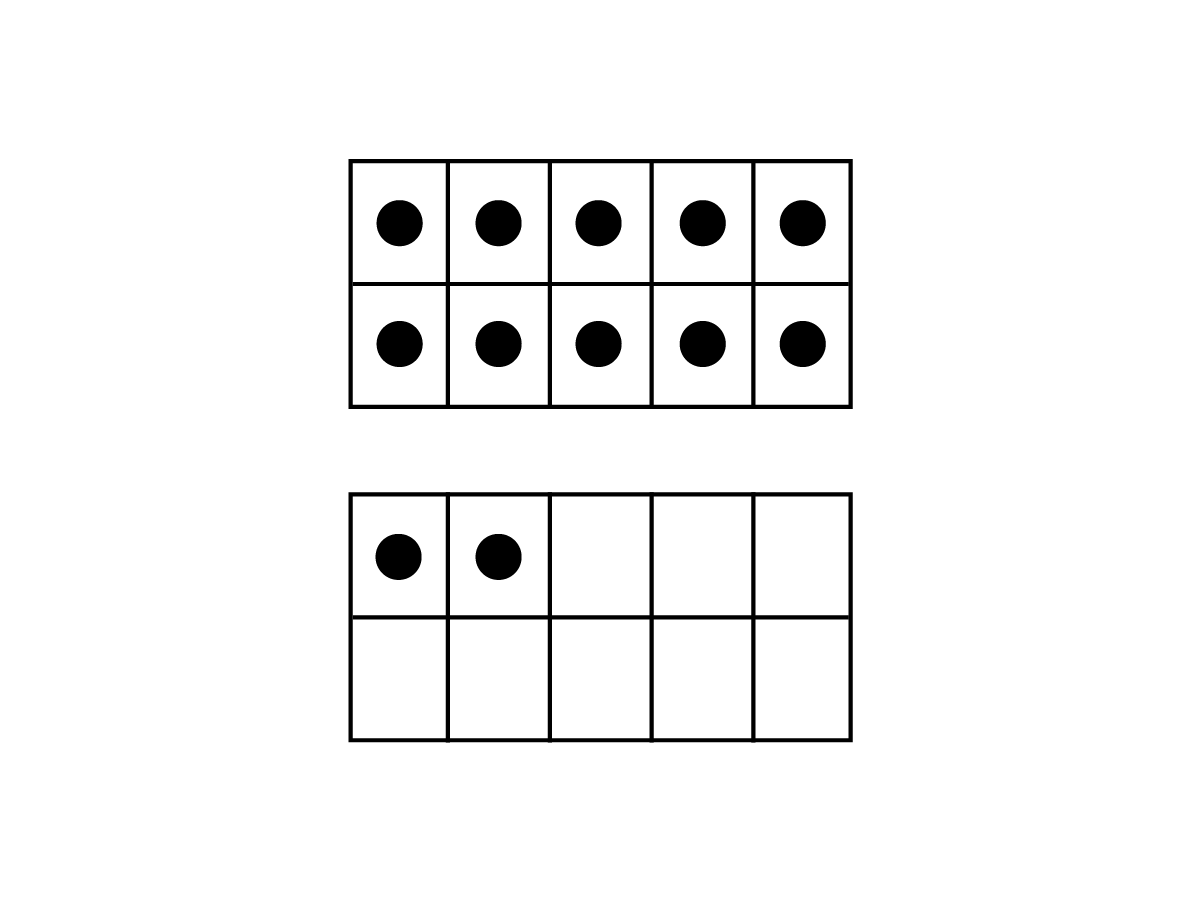 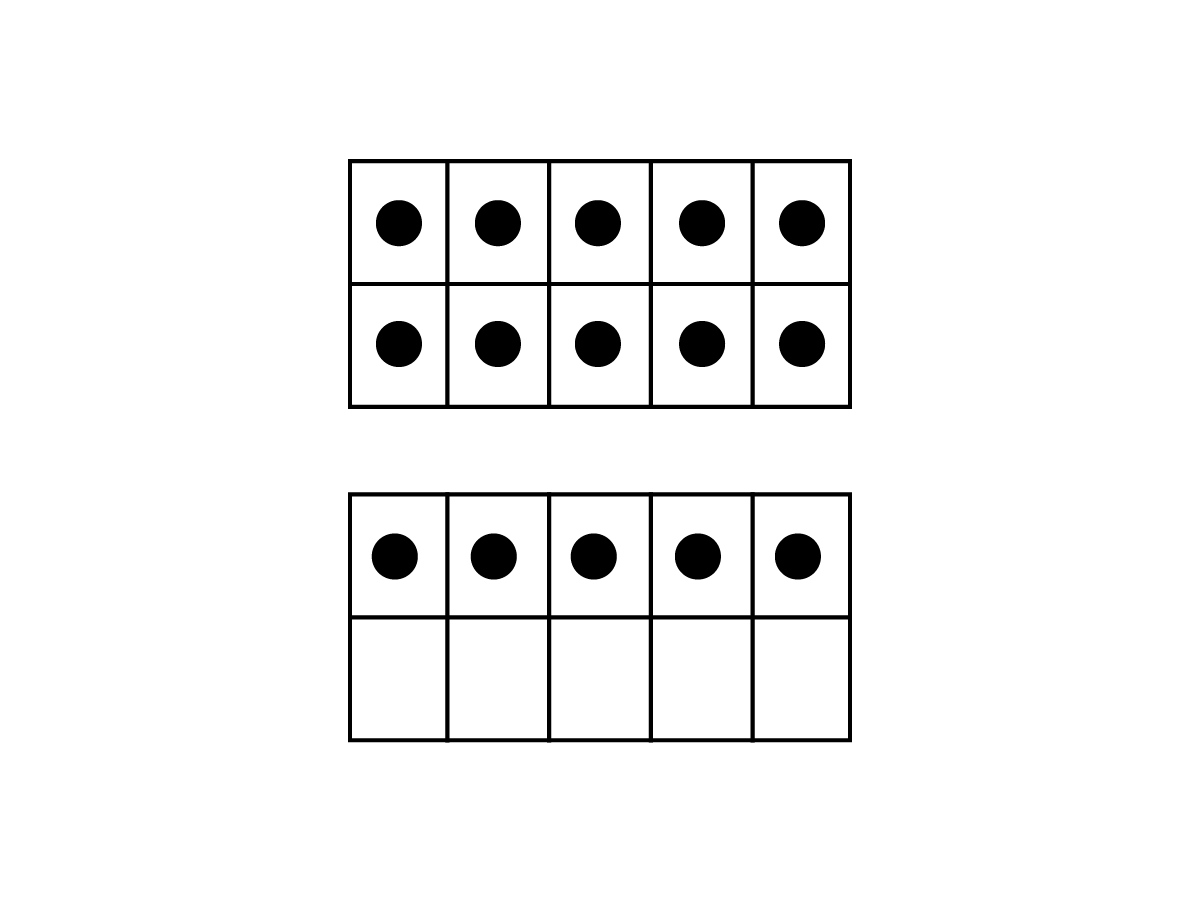 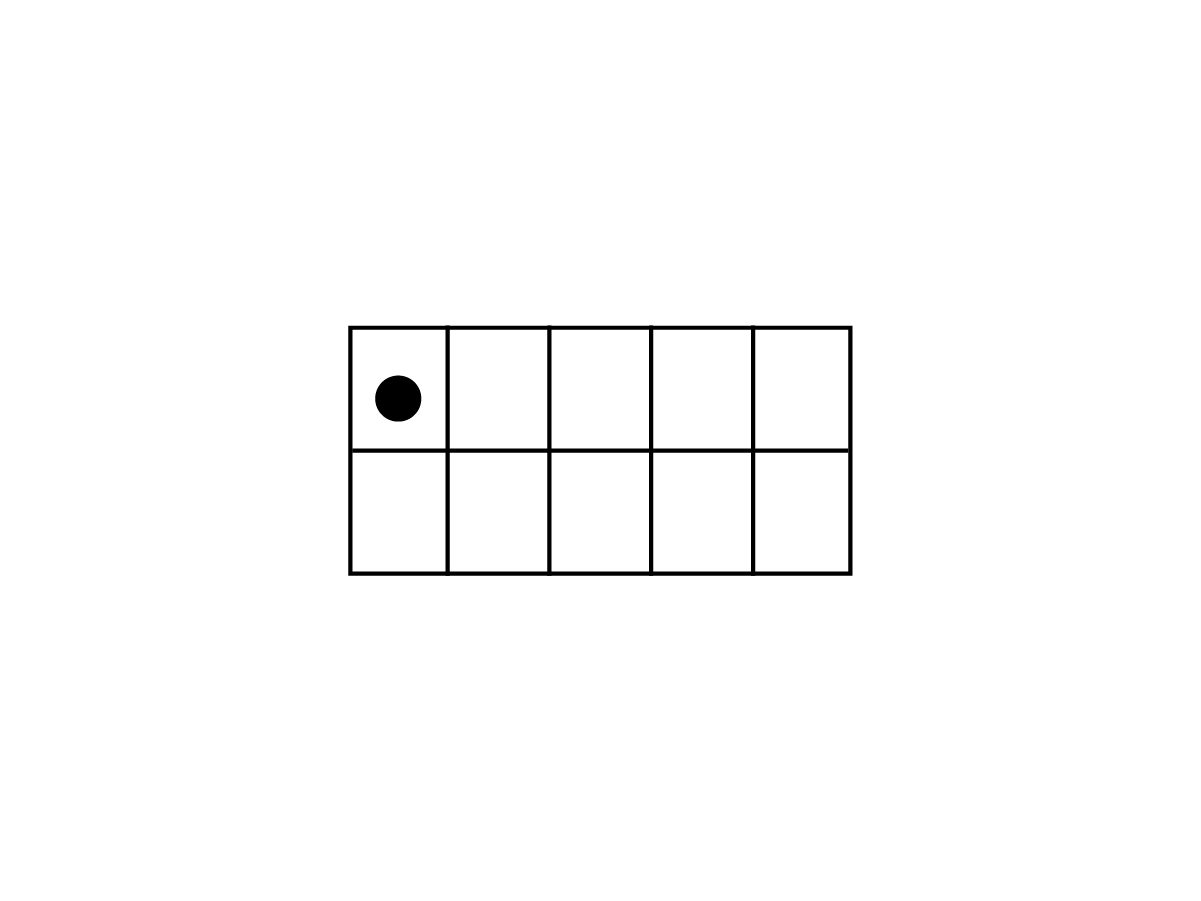 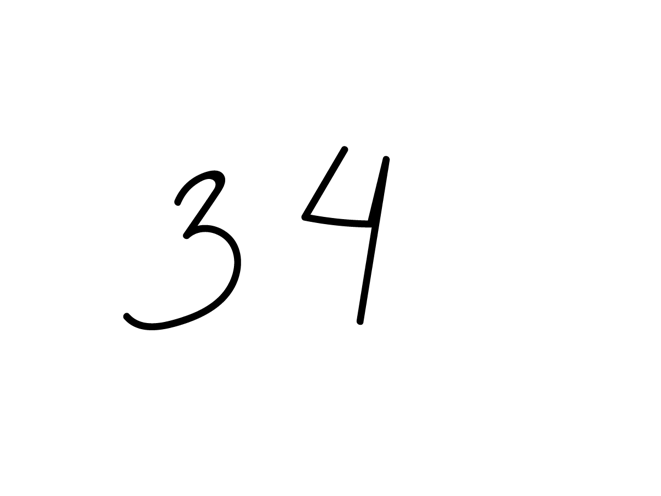 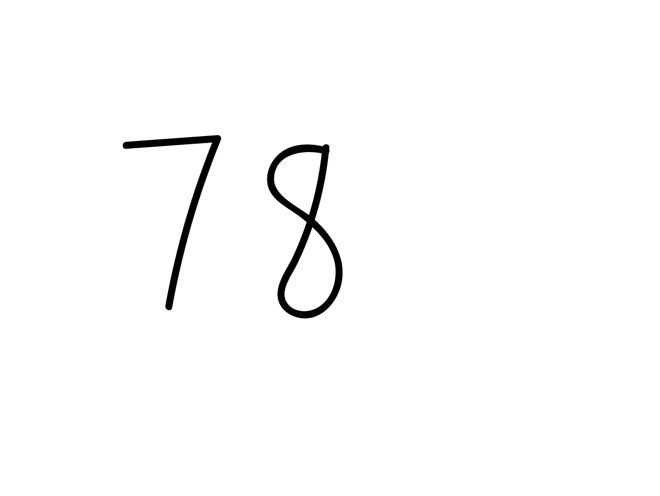 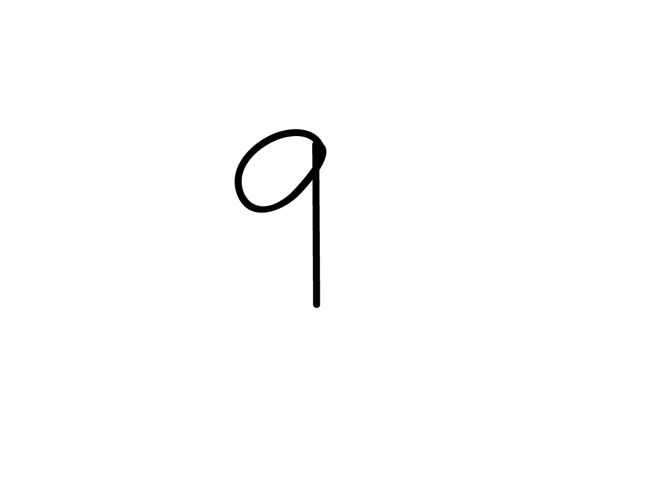 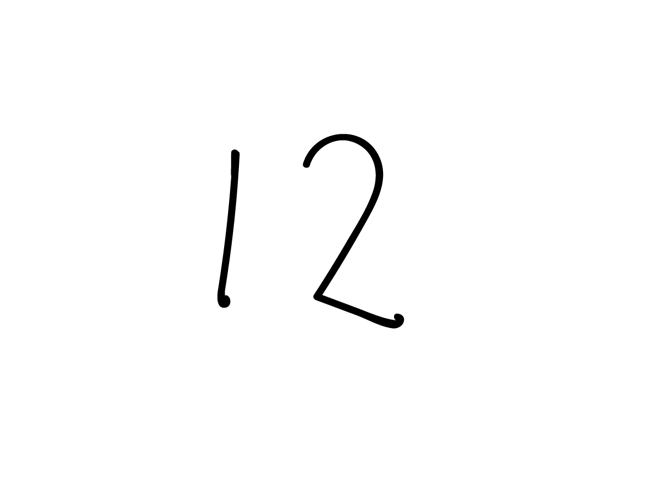 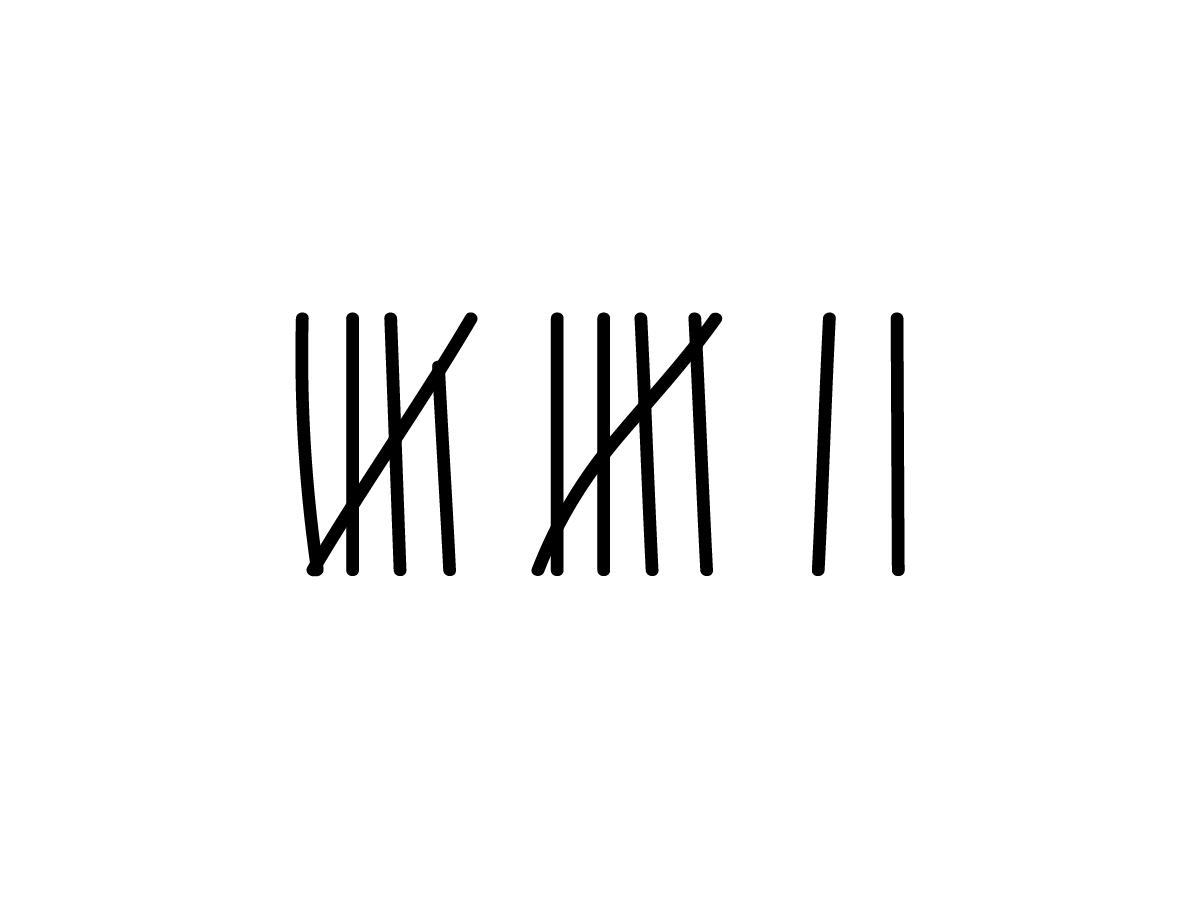 